First Name of Application CV No: 1651938Whatsapp Mobile: +971504753686 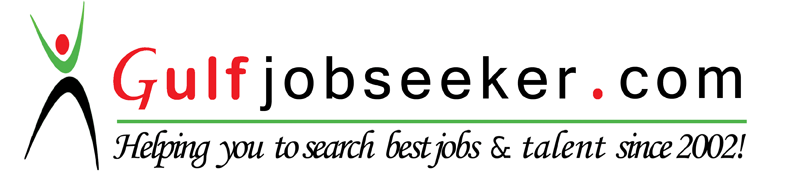 Carrier ObjectiveTo be placed in an organisation where managerial goals are achieved quite professionally.M.com degree from Annamalai University, Tamilnadu..B.com  degree from University of Calicut, Kerala-2006..Plus Two( Commerce) Certificate from Higher Secondary Educational Board -2003.Warehouse Coordinator - AGL COCA-COLA ,   UAE    Jun - 2011 Present          Departement- Logistics and Supply Chain.                 Working on SAP (System Application Program) R/3 Enterprise Edition Ensure effective shipment of finished products through proper planning and accurate documentation while guaranteeing an efficient cost effective process.Supervise and execute all inbound and outbound activities of Warehouse when the concerned in charge is not in his seat.Control and maintain the Warehouse Inventory of finished products in order to ensure that minimum quantities remain at the warehouse at any given point in time: adhere to all policies and procedures related to product age and quality.Reconcile the inventory variances in accordance to the daily stock countMonitor monthly stocktaking to ensure accurate counting of all stock and timely updating of reports.Direct the daily housekeeping and maintenance activities conducted within the warehouse in order to ensure compliance with the local authorities hygiene rules and regulationsEnsure compliance with all applicable regulations food safety.Executive the day to day activities of the warehouseEnsure system process/confirmation is in line with physical movements.Ensure on time dispatches and on time documentation of all deliveries/ordersDaily Updating the dispatch SummeryDaily wise Preparing the Date Chart reportDaily Physical Counting FG and RM Verifying the Excel and SAPMaintaining the RM and Syrup Consumption reportDaily entering the Production Order confirmation only for RMTo ensure on time & proper documentation/updates of KPI and other reports maintained.Manage and execute all safety and security of warehouse and day to day operations.Direct the daily housekeeping and maintenance activities conducted within the warehouse in order to ensure compliance with the local authorities hygiene rules and regulationsSupervise and execute all inbound and outbound activities of WarehouseData Entry Coordinator Plant from April 2010 to May 2011Department-Logistics and Supply ChainWorking on SAP (System Application Program) R/3 Enterprise EditionEvery day Production Order Confirmation FG and RMDaily Verifying the System Stock and Physical StockDaily investigate the stock variance Verification of Material IssuesEnsure the Accuracy and Integrity of the BOM listPreparing the BOM changes and BOM creationsDaily Updating the PRS ReportPrepare and Forward FG Availability ReportMonitor Material Yields and notify the Plant ManagerAssistant Accountant from July 2006 to Jan 2009M/S Accounts and Accounts Contractors  IndiaControlling of overall Accounting and financial mattersHandling and Maintaining Accounting Up to finalizationPreparation of year ending Schedules and Accounts for AuditReconciliation of Bank H.O, Debtors, Creditors and StockAll kinds of Bank TransactionsMaintaining Purchase and sales including Stock registerFiling of sales Tax returns.Proficient knowledge in Ms-Office. Basic knowledge in Basis.SAP –WM, MM and PP Excellent knowledge..Basic knowledge Tally7.2, 9..Peachtree, Decease, Tata EX-NGNStrengthsAbility to prioritize, multi-task and detailed oriented, Effective verbal and written communication skills. Analytical problem solver and procedures to optimize efficiency.Date of Birth			:		06-Nov-1984	Gender				:		MaleMarital Status			:		MarriedNationality			:		IndianReligion				:		MuslimLanguages			:		English, Hindi, Arabic& Malayalam